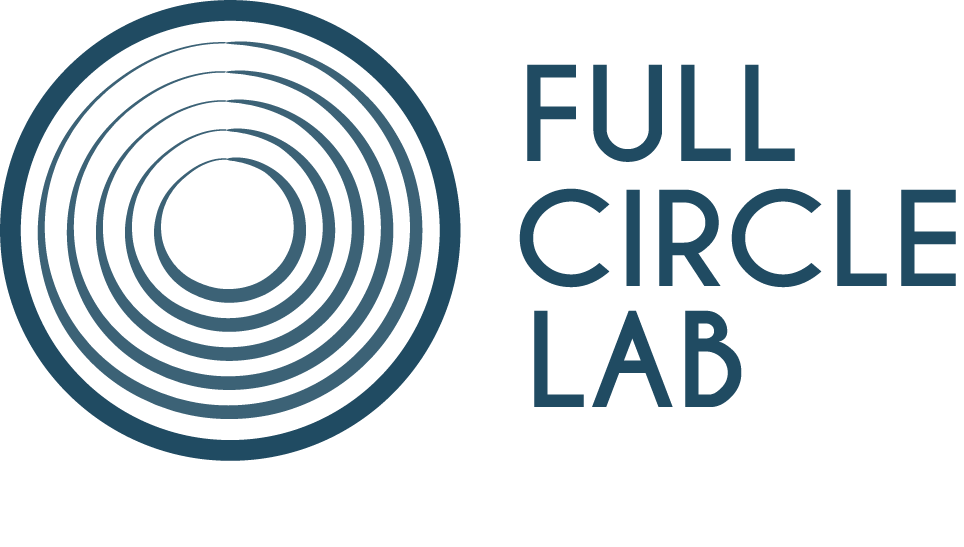 FULL CIRCLE LAB UPPER RHINE 2020Deadline: October 15th, 2019APPLICATION FORMInformation about the projectTITLE:Production companyName:Address:Website:Information about the applicantsDirectorFirst Name:Last Name:Nationality:Email:Phone:ScriptwriterFirst Name:Last Name:Nationality:Email:Phone:ProducerFirst Name:Last Name:Nationality:Email:Phone:Connection of the project with the Upper Rhine Area– the scriptwriter or the director are residents in the Upper Rhine area;YES / NO– the production company is established and active in the Upper Rhine area;YES / NO– the feature film project is strongly connected to the Upper Rhine area, with clear potential for production and/or shooting to take place in the area.YES / NOPlease explain:Materials to submitPlease email the following materials combined into a single PDF document (in English, AND in either French or German) to upperrhine@fullcirclelab.org– The completed application form
– A 1-page synopsis
– A 10-page treatment or a script
– An intention note
– Biographies of the scriptwriter and producer
– A profile of the production company
– Web links to previous films – if any.